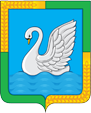 КУРГАНСКАЯ ОБЛАСТЬЛЕБЯЖЬЕВСКИЙ МУНИЦИПАЛЬНЫЙ ОКРУГ КУРГАНСКОЙ ОБЛАСТИАДМИНИСТРАЦИЯ ЛЕБЯЖЬЕВСКОГО МУНИЦИПАЛЬНОГО ОКРУГА  КУРГАНСКОЙ ОБЛАСТИПОСТАНОВЛЕНИЕот 13 января  2023 года  №  10 р.п. ЛебяжьеО внесении изменений в постановление Администрации Лебяжьевского муниципального округа от 29 декабря 2021 года № 553 «О муниципальной программе Лебяжьевского муниципального округа «Развитие образования» на 2022-2025 годы» В соответствии с Бюджетным кодексом Российской Федерации, Федеральным законом от 6 октября 2003 года №131-ФЗ «Об общих принципах  организации местного самоуправления в Российской Федерации», постановлением Администрации Лебяжьевского муниципального округа от 21 сентября 2021 года № 196 «О муниципальных программах Лебяжьевского муниципального округа», статьей 36 Устава Лебяжьевского муниципального округа Курганской области, Администрация Лебяжьевского муниципального округа Курганской областиПОСТАНОВЛЯЕТ:         1.Внести в приложение к постановлению Администрации Лебяжьевского муниципального округа от 29 декабря 2020 года № 553 «О муниципальной программе Лебяжьевского муниципального округа «Развитие образования» на 2022-2025 годы»следующие изменения: 1) пункт 6.24 приложения 3 к муниципальной программе Лебяжьевского муниципального округа «Развитие образования» на 2022-2025 годы изложить в следующей редакции:  «»;2) пункт 6.32 приложения 3 к муниципальной программе Лебяжьевского муниципального округа «Развитие образования» на 2022-2025 годы изложить в следующей редакции:  «».2.Настоящее постановление опубликовать в «Информационном вестнике» Лебяжьевского муниципального округа Курганской области.3.Настоящее постановление вступает в силу после его официального опубликования.4.Контроль за выполнением настоящего постановления возложить на заместителя Главы  Лебяжьевского муниципального округа по социальной политике, начальника отдела социального развития.Глава Лебяжьевского муниципального округаКурганской области                                                                                                             А.Р. БАРЧисп. Михайлов А.А.Тел. 9-74-026.24Развитие дополнительного образования и воспитания детей. Обеспечение деятельности учреждений дополнительного образованияФедеральный бюджет00000Отдел образования6.24Развитие дополнительного образования и воспитания детей. Обеспечение деятельности учреждений дополнительного образованияОбластной бюджет  00000Отдел образования6.24Развитие дополнительного образования и воспитания детей. Обеспечение деятельности учреждений дополнительного образованияБюджет округа23281,5078587409,306950,201064Отдел образования6.24Развитие дополнительного образования и воспитания детей. Обеспечение деятельности учреждений дополнительного образованияИтого23281,5078587409,306950,201064Отдел образования6.32Организация ПФДО для удовлетворения запросов и интересов  детей и их родителей (законных представителей) по освоению  дополнительных общеразвивающих программ Федеральный бюджет00000Отдел образования6.32Организация ПФДО для удовлетворения запросов и интересов  детей и их родителей (законных представителей) по освоению  дополнительных общеразвивающих программ Областной бюджет  00000Отдел образования6.32Организация ПФДО для удовлетворения запросов и интересов  детей и их родителей (законных представителей) по освоению  дополнительных общеразвивающих программ Бюджет округа23514773371404320,504320,50Отдел образования6.32Организация ПФДО для удовлетворения запросов и интересов  детей и их родителей (законных представителей) по освоению  дополнительных общеразвивающих программ Итого23514773371404320,504320,50Отдел образования